工作动态阎永增教授带队到唐山浭酒公司考察企业文化2013年10月10日，史法系阎永增教授、科研处赵光峰处长一行到唐山浭酒公司考察。吕宝富董事长介绍了浭酒公司的历史、发展现状以及未来规划，特别是对浭酒公司企业文化建设和浭酒文化园情况作了系统说明。浭酒公司资助经费2万元作为浭酒公司企业文化、浭酒酒文化、浭酒文化园建设以及中国酒文化和工业文化专题研究。同时，双方还达成基地建设的共识，准备在2014年3月举行“唐山师范学院教学科研基地”揭牌仪式。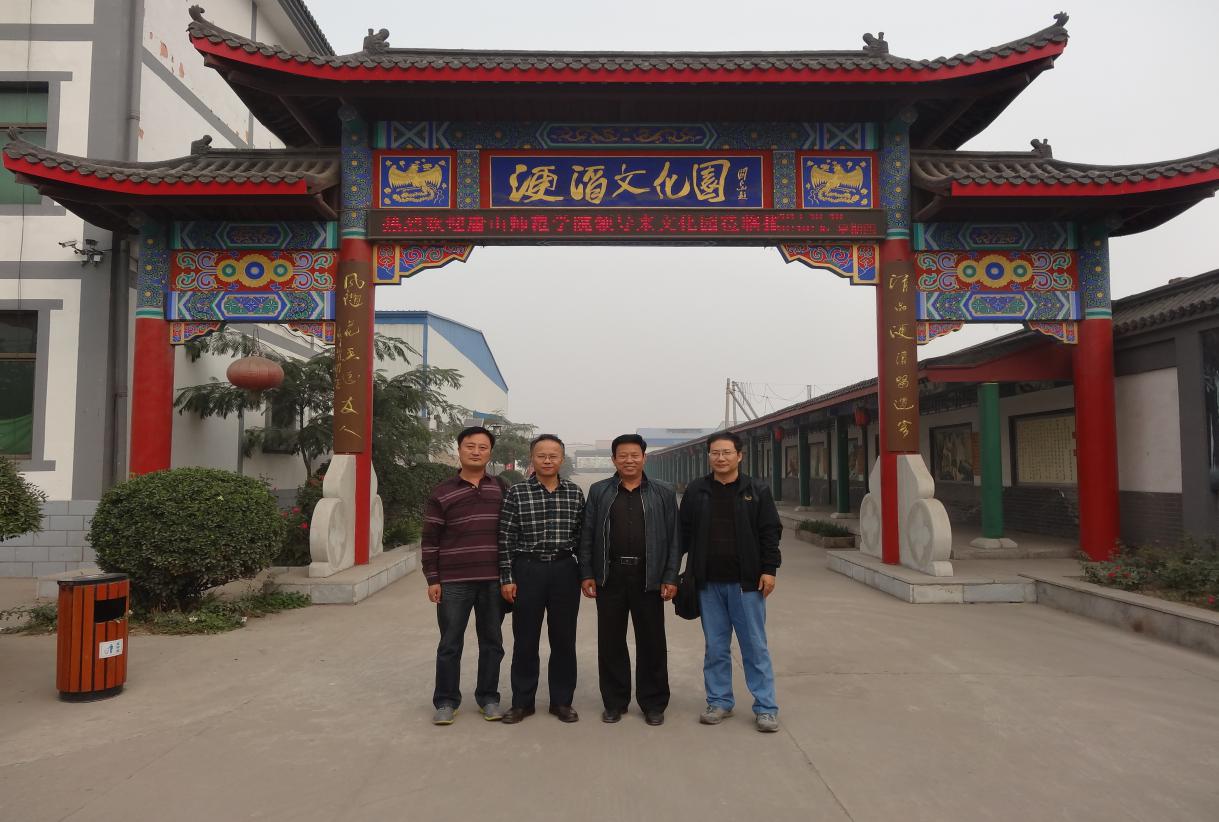 